Инвестиционный паспорт муниципального           образования Каневской районГеографическое положение. Природные и земельные ресурсы. Каневской район расположен в северно-западной части Краснодарского края. Площадь, занимаемая Каневским районом, составляет 3% от общей площади Кубани. Протяженность его территории с севера на юг составляет 50 км, с запада на восток – 75 км. Располагается район в Кубано-Приазовской низменности. В северной части район граничит со Щербиновским и Староминским районами, с восточной части – с Ленинградским и Павловским районами, с юга – с Брюховецким районом, с запада – с Приморско-Ахтарским и Ейским районами. Территория района состоит из равнинной части. Почвы в районе (карбонатные) черноземные. Площадь территории составляет 2483 кв. км. Из недр на территории района добывается природный газ, имеются целебные минеральные источники.Каневской район – является административно-территориальной единицей Краснодарского края, исторически сложившимся местом проживания кубанского казачества и включает в себя следующие сельские округа: Каневской, Красногвардейский, Кубанскостепной, Новодеревянковский, Новоминской, Привольненский, Придорожный, Стародеревянковский, Челбасский. Район образован в июне 1924 года.Территория подразделяется на 9 сельских поселений, объединяющих 38 населенных пунктов, в т.ч. станиц – 8, поселков – 5, хуторов – 24, село – 1. Районный центр – станица Каневская, самая крупная станица Краснодарского края с численностью около 46 тысяч человек.По состоянию на 1 января 2015 года численность постоянного населения составила 102,6 тыс. человек, из них 51% трудоспособного населения, 24% детей, 25 % пенсионеров. Для Каневского района характерна мягкая зима и жаркое лето. Климат умеренно-континентальный, сказывается влияние Азовского моря. Средняя температура января – 3,2о, июня - +21,2о Зима не устойчивая, с частыми оттепелями. Господствуют ветры восточных и северо-восточных направлений. Самые жаркие месяцы – июль-август. В Каневском районе имеется около 17 тыс. га русловых водных ресурсов. С востока на запад район пересекают степные реки: Челбас, Средняя Челбаска, Сухая Челбаска, Мигуты, Албаши, Бейсуг, правый Бейсужек. Основные природные ресурсы - горючие газы и конденсат, глины кирпичные, гончарные, источник минеральных вод.Из полезных ископаемых: район располагает крупными газоконденсатными месторождениями, месторождениями кирпичных суглинков, морской ракушки, имеются целебные минеральные источники.Через земли района проходят нефте- и газопроводы высокого давления. На территории района 3 крупные железнодорожные станции. От районного центра – станицы Каневской – до Краснодара 120 километров, столько же до портового города Ейск.Демография и трудовые ресурсычисленность населения муниципального образования- 103,6 тыс.чел., в том числе экономически активного, 48,6 тыс.человек;численность населения административного центра муниципального образования, 47,7 тыс.человек.средняя плотность населения, 41,7 чел./кв.кмнаименование административного центра муниципального образования-станица Каневскаяколичество поселений-9;количество населенных пунктов-38;площадь муниципального образования,  2483 кв.км;удаленность от:г.Краснодара- 120 кмближайшего аэропорта  г. Краснодар-135 кмближайшего порта г. Ейск-120 кмчисленность населения муниципального образования- 103,6 тыс.чел., в том числе экономически активного, 48,6 тыс.человек;численность населения административного центра муниципального образования, 47,7 тыс.человек.средняя плотность населения, 41,7 чел./кв.кмЭкономикаБазовыми отраслями в экономике Каневского района являются сельское хозяйство и промышленность. Дальнейшее стабильное развитие данных отраслей во многом определяется имеющимся потенциалом: многочисленное поголовье крупного рогатого скота, лидирующие позиции в производстве молока и мяса, развитое растениеводство, освоение новых технологий выращивания овощей и т.д.Кроме того, близость к экономически развитому краевому центру, к морскому порту г. Ейск, принадлежность к зоне развитого сельского хозяйства Кубани, наличие богатых природных ресурсов, благоприятные ландшафтные условия, развитая транспортная сеть позволяют на территории района развить многоотраслевую экономику.Сельское хозяйствоАгропромышленный комплекс района включает 12 акционерных обществ, 4 перерабатывающих предприятий, 2 хлебоприемных пункта с комбикормовым заводом, 280 фермерских хозяйства, около 25 тысяч личных подсобных хозяйств.В агропромышленном комплексе Каневского района занято 13,5 тыс. человек, из них в сельском хозяйстве – 11 тыс. человек.Район имеет многочисленное поголовье крупного рогатого скота, лидирует в производстве молока, и находится на третьем месте в крае по производству мяса. Ежедневно в районе надаивается около 300 тонн молока.Согласно рейтингу крупнейших производителей сельскохозяйственной  продукции в России (клуб «Агро-300»), 10 акционерных сельскохозяйственных обществ Каневского района являются лидерами по производству продукции.Из 100 лучших хозяйств Российской Федерации, которые входят в элитный клуб «Молоко-100», 6 – из Каневского района.В районе имеется 181 тысяча гектаров сельскохозяйственных угодий, в том числе 177 тысяч гектаров пашни. 151 тысяча гектаров – это коллективные хозяйства, 20 тысяч гектаров – крестьянские фермерские хозяйства, 5,8 тысяч гектаров под личными подсобными хозяйствами.На полях района выращивается более 30 видов различных сельскохозяйственных культур. Ведущее место принадлежит производству зерна и, прежде всего, озимой пшеницы и кукурузы.ТранспортОснову транспортной сети составляет Северо - Кавказская железнодорожная магистраль. Связь с районами и ближайшими регионами Российской Федерации поддерживается автобусным сообщением.Удельный вес основных отраслей по отгрузке товаров собственного производства, выполнению работ и услуг собственными силами по району составляет: сельскохозяйственный комплекс – 36 %, промышленность – 39 %, розничная торговля 20 %, прочие отрасли – 5 %.Агропромышленный комплексОсновой экономики Каневского района является агропромышленный комплекс с развитой перерабатывающей промышленностью. Район является зоной многоотраслевого сельского хозяйства. Наиболее крупные и эффективно работающие предприятия агропромышленного комплекса Каневского района: ЗАО АФПЗ "Победа", ОАО "Дружба", ОАО ПЗ "Урожай", ЗАО АФП "Нива", ООО "Кубань", ОАО "Кубанская степь", ЗАО ПЗ "Воля", ОАО "Родина".Показатели урожайности сельскохозяйственных культур одни из самых высоких в крае. Район имеет многочисленное поголовье крупного рогатого скота, лидирует в производстве мяса, молока.Площадь сельскохозяйственных угодий составляет 181 тысяча гектаров, в том числе 177 тысяч гектаров пашни. В агропромышленном комплексе Каневского района занято 10,3 тыс. человек, из них в сельском хозяйстве – 6,3 тыс. человек.Промышленность района представлена следующими отраслями: пищевая, в общем объеме выпускаемой продукции занимает 90 %, машиностроение, производство стройматериалов, газовая промышленность и полиграфическая. Основное направление промышленности района является переработка сельскохозяйственного сырья. Наиболее крупные предприятия, формирующие экономику района:газопромысловое управление ПО "Кубаньгазпром";ООО "Каневской завод газовой аппаратуры"; ООО фирма "Калория";ООО мясоптицекомбинат "Каневской";ООО "Каневской сахарный завод";ЗАО "Пламя";Каневской райпотребсоюз;ООО "Консервное предприятие Русское поле - Албаши";ОАО "Каневское ДРСУ";ООО "Сладич Кубань".На постоянной основе предприятия модернизируют производство, расширяют ассортимент выпускаемой продукции.Оборот по крупным и средним предприятиям района за пять лет составил 117 млрд. 543 млн. руб. За последние пять лет в экономику муниципального образования Каневской район инвестировано 6,9 млрд.рублей. В 2014 году объем инвестиций составил 1,9 млрд.руб. Основной объем внутренних инвестиций направлен в сельское хозяйство, перерабатывающую промышленность, жилищно-коммунальное хозяйство, социальную сферу. Муниципальный заказВ соответствии с требованиями Федерального Закона «О контрактной системе в сфере закупок товаров, работ, услуг для обеспечения  государственных  и  муниципальных  нужд»  в  Каневском районе проведено 703 закупки конкурентными способами. По  результатам  осуществления  закупок  заключены  муниципальные контракты на сумму 550млн рублей, из них конкурентными способами насумму  257млн  рублей.  Экономия  денежных  средств  составила  23млн рублей.Проведено 199 закупок у субъектов малого предпринимательства, социально ориентированных  некоммерческих  организаций  на  сумму  92 млн.  рублей. Такими закупками осуществляется поддержка малого бизнеса. Инвестиционная деятельностьТемп роста инвестиций в основной капитал (по крупным и средним предприятиям) составил 105 %. Объем капвложений достиг 1,8 млрд рублей. Большая часть капитальных вложений (71 %) направлена на развитие  сельского хозяйства, отрасли растениеводства. На развитие предприятий обрабатывающих производств направлено 23 % от общего объема инвестиций. От 0,5 % до 1 % инвестиций приходится на такие виды деятельности, как транспорт, строительство, розничная торговля.В 2015 году на территории района завершена реализация 4 крупных инвестиционных проектов на общую сумму 350 млн рублей, из которых 3 - в отрасли сельского хозяйства и 1 - в  пищевой промышленности. Инвестиции в сельском хозяйстве направлены на развитие животноводства,  в промышленности – на  расширение производства по выпуску сыров с плесенью. В результате создано 40 рабочих мест.Активно развивается потребительская сфера. Субъектами малого бизнеса  за год построено 39 объектов коммерческого назначения, создано около 80 рабочих мест.В активной стадии реализации находится 17 инвестиционных проектов общей стоимостью более 2 млрд. рублей. В результате их осуществления планируется создание порядка 170 новых рабочих мест.В сельском хозяйстве крупными предприятиями ведется строительство систем орошения, реконструируются молочные фермы, обновляется машинно-тракторный парк. Модернизируют производство предприятия обрабатывающих производств. Наиболее крупными инвестиционными проектами, оказывающими влияние на объемы осваиваемых инвестиций, являются: коренная реконструкция ПАО «Каневсксахар», модернизация сборочного участка ООО «Каневской ЗГА», развитие отрасли молочного животноводства ОАО «Россия».  Свой вклад в развитие экономики  района вносит  и малый бизнес. На хуторе Бурсаки ведется строительство семейной молочной фермы, в Новодеревянковском сельском поселении выполнены работы по закладке сада интенсивного типа. Ведется реконструкция торгового комплекса по реализации  фруктов и овощей в станице Каневской. С  ноября 2015 года на хуторе Сладкий Лиман малым предприятием ООО «АкваЛюкс» выпускаются безалкогольные напитки «Лимонад», «Дюшес», «Экстра-Ситро». В дальнейшем планируется наладить производство кваса и пива. Итоги социально-экономического развития муниципального образования Каневской район за 2015 год    Каневской район является крупным сельскохозяйственным районом Краснодарского края с развитым перерабатывающим комплексом.Наибольший удельный вес в экономике по отгрузке товаров собственного производства,  выполнению работ и услуг занимают следующие отрасли: сельское хозяйство – 39%, промышленность – 27%, торговля и общественное питание –24%.Основные тенденции социально-экономического развития районаБольшинство социально-экономических показателей развития района имеют положительную динамику.  Относительно 2014 года темпы роста в промышленности, розничной торговле, связи, общественном питании, сельском хозяйстве составляют от 105% до 140%. Не достигнуты показатели уровня прошлого года крупными и средними предприятиями района в отрасли транспорта на 3 % в связи с уменьшением заключенных контрактов на выполнение работ.В краевом рейтинге по темпам роста основных экономических показателей район занимает 18 местосреди 44 муниципальных образований Краснодарского края.Сельское хозяйствоВажнейшая роль при нынешней экономической ситуации, и особенно в условиях импортозамещения, отводится сельскому хозяйству.          Основу многоотраслевой экономики района составляет агропромышленный комплекс, который  включает 12 акционерных обществ, 47 малых и прочих предприятий, 4 перерабатывающих предприятия, 2 элеватора, 1 комбикормовый завод, 280  фермерских хозяйств и ИП, 24 794 личных подсобных хозяйства. 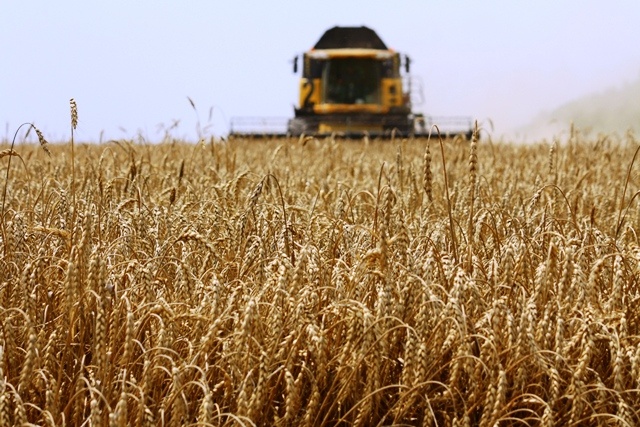 Производимая сельскохозяйственная продукция является сырьевой базой для пищевой и перерабатывающей промышленности района и края. В агропромышленном комплексе Каневского района занято около 13 тыс. человек, из них в сельском хозяйстве чуть более 10 тыс. человек.Среднемесячная заработная плата в 2015 году в крупных сельскохозяйственных организациях района составила  22,3 тыс. рублей, что выше уровня  2014 года на 2,7 тыс. рублей или на 14 %, тем самым выполнен среднекраевой темп роста зарплаты в сельскохозяйственных предприятиях.Выше среднего уровня заработная плата в ООО «Кубань» (генеральный директор Мищенко В.П), ОАО «Россия» (директор Боев В.Н.), ОАО «Родина» (генеральный директор Степаненко С.В), ОАО «Кубанская степь» (генеральный директор Потеха П.В.). В консолидированный бюджет края сельскохозяйственными и  перерабатывающими предприятиями за 2015 год перечислено 494,6  млн  рублей  с темпом  роста к 2014 году 110,8%.Объем отгруженной продукции сельского хозяйства в 2015 году вырос на 25% по сравнению с 2014 годом и составил 9,6 млрдрублей. На положительную динамику повлияли благоприятные погодные условия, в которых происходило формирование урожая. В результате производство зерновых и зернобобовых культур во всех категориях хозяйств увеличилось на 9 % до 713 тыс. тонн.Помимо зерновых культур увеличено производство сахарной свеклы на 3% до 487 тыс. тонн, картофеля – на 6 % до 17 тыс. тонн, овощей на 4% до 20 тыс. тонн. При этом свыше 70 % овощей выращивается в личных подворьях жителей.В 2015 году крупными сельхозпроизводителями получено 316,4 млнруб.государственной поддержки, темп роста к 2014 году 131 %.	  В районе обрабатывается 177 тыс. га пашни,  из которых большая часть – 144,9 тыс.га –используется в крупных и малых сельскохозяйственных предприятиях. Все крупные сельхозпредприятия района являются перспективно развивающимися.Достигнутые результаты 2015 года в растениеводстве - предмет гордости тружеников нашего района, так как несмотря на финансовые трудности сельскохозяйственный год был завершен достойно.В 2015 году земледельцами района выращен отличный урожай зерновых колосовых и зернобобовых культур выше уровня 2014 года на 7 %. С общей площади 87,6 тыс. га было собрано 567 тыс. тонн зерна при средней урожайности 64,2 центнера с гектара (в среднем по краю  - 56,1 ц/га). В том числе основной зерновой культуры - озимой пшеницы - было получено 522 тонны, что больше чем в прошлом году на 35 тыс.тонн.В краевом соревновании за достижение наивысших показателей в производстве зерна наш район традиционно шестой год подряд стал победителем по северной зоне. Кроме того лучшим хозяйством признано ОАО АФПЗ «Победа».Ведущее место в производстве пропашно-технических культур принадлежит производству маслосемян подсолнечника и свеклокорней.В 2015 году в целом по району достигнута высокая урожайность сахарной свеклы - 513 ц/га. Это второй показатель по северной зоне края.Площадь подсолнечника составляла 24,9 тыс. га. Урожайность получена 28,9 ц/га– это третий показатель по Краснодарскому краю.Площадь кукурузы  на  зерно по району составила 24 тыс.га.  Урожайность - 61,9 ц/га, прирост производства зерна кукурузы по сравнению с 2014 г одом – 9,7 тыс. тонн.Овощные культуры убирались на площади 88 га. Получено более 2,8 тыс. тонн продукции. Прирост по сравнению с 2014 годом составил 140 %.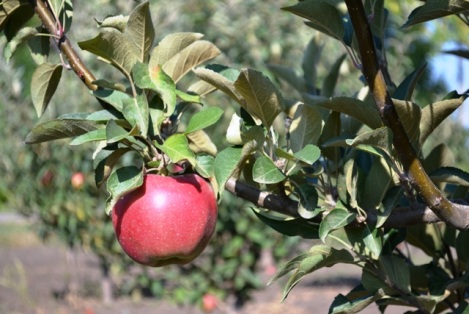 Непростой год сложился у садоводов. Более 80 % плодов и ягод в районе производится крупными сельхозпредприятиями. Из-за  возвратных весенних заморозков значительно снизилась урожайность ранних плодовых культур. Товарное качество же полученного оказалось вполне конкурентоспособным на рынках района и края. В целом, по данным статистики, за 2015 год валовой сбор плодов и ягод составил 8 тыс. тонн, с приростом к 2014 году 6 %. Ежегодно площади садов  в сельскохозяйственных предприятиях обновляются – происходит  раскорчевка насаждений, вышедших из плодоношения, и закладка новых по интенсивному типу возделывания. Наиболее активно обновление сада проводит ОАО «Дружба», в котором  на капельном орошении  уже возделывается 65 га плодовых культур.Хозяйства района активно занимаются повышением плодородия почв. В почву вносятся и минеральные, и органические удобрения. Так, по органике, внесенной на 1 гектар почвы, у каневчан наивысший показатель по краю – 72 тонны. В районе многоотраслевое животноводство. Профилирующим по-прежнему является молочное скотоводство. Производство молока возросло на 3 % до 109,9 тыс. тонн и занимает в краевом показателе 13 % (по краю производство молока составило 794 тыс. тонн).За счет обновления дойного стада на 2 % возросла продуктивность коров. На 1 января 2016 года на каждую из имеющихся в хозяйствах 15715 фуражных коров получено по 7 037 кг молока, или + 145 кг к уровню 2014 года. Впервые в истории района преодолён семитысячный рубеж. На молокоперерабатывающие предприятия в зачётном весе отгружено 106 822 тонны молока, в том числе 80 551 тонна (или 75 %) - высшего сорта. За 2015 год произведено (выращено) 8,9 тыс. тонн мяса всех видов сельхозживотных, что на 7 % больше чем в прошлом году. Возросли среднесуточные привесы на выращивании и откорме крупного рогатого скота на 4 % и свиней – на 16 % и составили КРС – 696 граммов, свиньи – 595 граммов.В районе насчитывалось 38 286 голов КРС -  самое большое поголовье в крае, в том числе 15 747 фуражных коров. Поголовье свиней уменьшилось на 17 % и составило 14 838 голов, которые содержатся на двух СТФ  ООО «Агрокомплекс «Каневской бекон», имеющих высшую степень биологической защиты.В настоящее время основное поголовье птицы содержится в личных подворьях жителей, а на крупных и средних предприятиях района отсутствует.Не прекращаются работы по реконструкции и строительству животноводческих помещений, техническому перевооружению отрасли и замене маточного поголовья в 7-ми сельхозпредприятиях района.За 2015 год рыбоводами района было выращено 368 тонн товарной рыбы, что на 309 тонн меньше в сравнении с 2014 годом. Вылов уменьшился на 17,4 тонны и составил 143,2 тонны. Снижение производства и вылова рыбы произошло из-за уменьшения числа водопользователей. 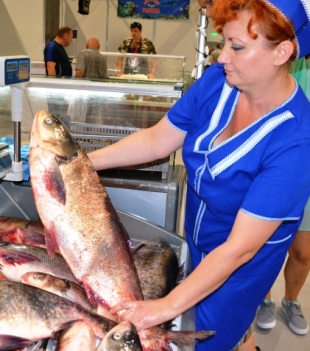 Важную роль в стабилизации социально-экономического развития агропомышленного комплекса  играют малые формы хозяйствования. Являясь полноправными субъектами рыночных отношений, они вносят существенный вклад в обеспечение населения качественными продовольственными товарами местного производства, способствуют повышению занятости и укреплению благосостояния жителей района, стимулируют развитие территории. Почти шестая часть от общей площади пашни обрабатывается крестьянскими фермерскими хозяйствами. На долю малых форм хозяйствования приходится 20 % от общей площади озимой пшеницы по району и столько же от кукурузы, около 30 % от посевов подсолнечника, более 90 % овощеводческой продукции, десятая часть полученного в районе молока, практически треть произведенного мяса.Для динамичного развития КФХ, увеличения количества реализованной в переработку продукции и наращивания поголовья сельскохозяйственных животных субсидируются части затрат граждан за счёт средств краевого бюджета. Крестьянским фермерским хозяйствам и главам личных подсобных хозяйств в 2015 году оказано мер государственной поддержки на сумму 26,7 млн рублей, что по сравнению с 2014 годом увеличилось на 22 %.	В целях реализации задач по импортозамещению сельскохозяйственной продукции для закладки садов в 2015 году были освобождены земельные участки от выращивания зерновых и заложен фруктовый сад на площади 16 га в КФХ Рокотянского Андрея Александровича,  на площади 3 га - в КФХ Беляева Владимира Кирилловича.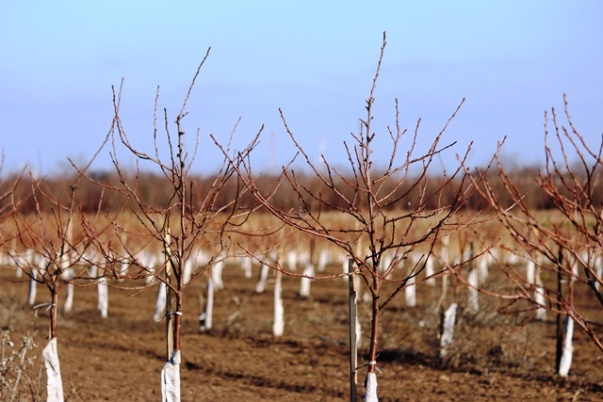    Глава личного подсобного хозяйства Винокуров Сергей Георгиевич заложил виноградник площадью 1 га, в 2016 году планирует увеличить ее на 0,5 га.   На 1 января 2016 года в районе площадь садовых насаждений составила 45 га. За 2015 год в этих хозяйствах было произведено более 230 тонн фруктов. На территории Новодеревянковского сельского поселения находятся самые эффективные садоводческие хозяйства в Каневском районе –КФХ «Темп», КФХ «Рокотянский А.А.» и ИП Мулева А.В., которые выращивают такие культуры, как яблоня, слива и черешня. В Каневском районе созданы 2 семейные фермы по разведению КРС молочного и мясного направления. Это фермы Дубовой Татьяны Федоровны на 200 голов и Алхазова Владимира Николаевича, который в 2015 году приобрел 50 голов племенного дойного стада и выиграл грант в рамках государственной программы «Семейная ферма» по разведению КРС молочного направления.В 2014 и 2015 годах руководители двух хозяйств  получили грант как начинающие фермеры. Глава КФХ Никитина Елена Владимировна занимается разведением перепелов, поголовье которых планирует довести до 1000. Начинающий фермер Кидло Марина Николаевна  выращивает картофель на 8 га,  и до 2017 года планирует увеличить площадь для этой культуры  до 15 га.Одна из форм сбыта произведенной продукции – это ярмарки выходного дня, которые традиционно проводятся каждую субботу на центральном рынке ст. Каневской, рынках сельских поселений, а также в других районах края.        26 владельцев личных подсобных, крестьянских фермерских хозяйств и индивидуальных предпринимателей достойно представили Каневской район на выставке «Кубанская ярмарка – 2015», где продемонстрировали и реализовали свою продукцию. Приём сельхозпродукции от населения ведут предприятия переработки и Райпотребсоюз через 7 стационарных и передвижных пунктов по приёму молока, 4 пункта по приёму скота на забой. Кроме того свыше 15 индивидуальных предпринимателей закупают скот  у населения, 5 магазинов-заготпунктов по приёму плодоовощной продукции принимают сельхозпродукцию от МФХ. Овощи от населения также принимают ООО «Русское поле Албаши», ООО «Хозяин», ООО «Даллакян». 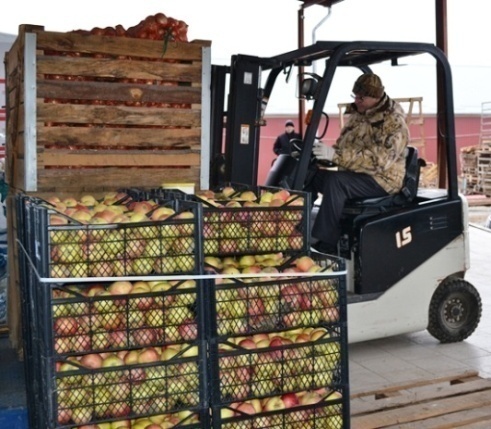 Имеются 260 торговых мест на рынках района и поселений для торговли саженцами, рассадой, мясом, молоком, живой рыбой и т.д. Нельзя не заметить, что торговые места модернизируют. Это, в свою очередь, улучшает условия труда и увеличивает привлекательность для клиентов.Постоянно увеличиваются площади  теплиц для выращивания овощей в закрытом грунте. За минувший год прирост в малых формах хозяйствования составил более 20 тыс. квадратных метров, а за пять последних  в районе построено более 120 тыс. м2 теплиц. На сегодняшний день просубсидировано строительство 18,5 тыс. квадратных метров теплиц на общую сумму 4,3 млн рублей.В 2015 году в Брюховецком учебно-методическом центре развития ЛПХ прошли обучение 42 владельца личных подсобных хозяйств. Они получили полезную информацию по овощеводству, птицеводству, выращиванию КРС и альтернативному животноводству. В институте «Агробизнеса»  г. Краснодара в рамках программы «Школа фермера» в 2015 году прошли обучение 10 каневчан. В течение последних лет в организациях АПК целенаправленно продолжается работа по перевооружению на новую, высокопроизводительную сельскохозяйственную технику, позволяющую использовать современные энергосберегающие технологии выращивания основных сельскохозяйственных культур.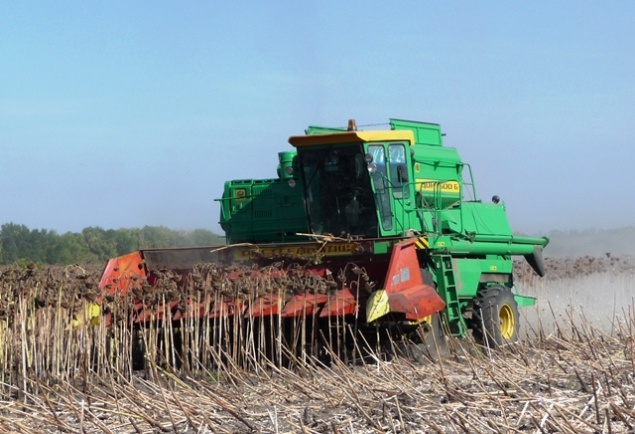 Лидируют по приобретению новой техники ОАО «Родина», где закуплено техники  на сумму более 173 млн руб., ОАО «Дружба» -  около 60 млн руб., предприятие «Каневское» АО фирма «Агрокомплекс им. Н.И. Ткачева» - на 25 млн руб.       Не отстают по темпам обновления  и малые формы хозяйствования. За три последних года в КФХ приобретено сельхозтехники на сумму 44 млн руб.Однако по причине высокой процентной ставки в кредитных учреждениях, повышения цен на энергоносители, семена, минеральные удобрения и средства защиты растений по сравнению с 2014 годом главами КФХ приобретено сельхозтехники на 22 единицы меньше, в денежном выражении этот показатель снизился на 14 млн рублей.  Нагрузка на техническую единицу в районе ниже среднекраевых показателей, что позволяет в оптимальные сроки и без привлеченных комбайнов убрать урожай.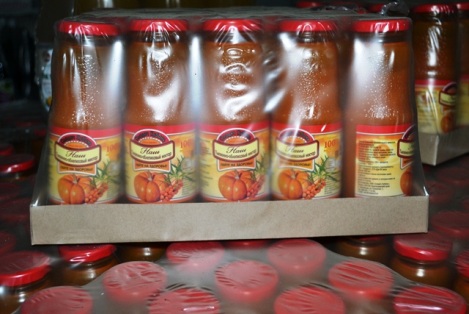 При проведении планомерного технического перевооружения с учетом экономического развития АПК, ежегодно обновляя тракторы на 20 %, а комбайны на 15 %, с 2016 по 2018 годы включительно планируется полное переоснащение сельхозтехники на новую. ПромышленностьВ целом предприятия промышленности района сработали с положительными производственно-финансовыми показателями. Всего отгружено продукции на 11 млрд 71 млн руб., с приростом к уровню прошлого года  на 5 %. Позитивная динамика достигнута в обрабатывающих производствах, объем отгруженных товаров которых составил 7,4 млн рублей с приростом на 15 %.Пищевые продукты  в структуре товаров собственного производства занимают 86 %.Обеспечен прирост в производстве молочных продуктов (111 %), переработке и консервировании фруктов и овощей (122 %), растительных и животных масел и жиров (в 1,5 раза), продуктов мукомольно-крупяной продукции (в 2 раза), прочих пищевых продуктов (108 %), мяса и мясопродуктов (101 %). Модернизация производства ООО «Мясокомбинат «Каневской» ежегодно позволяет выпускать до 15 новых видов продукции  с учетом спроса населения. ООО «Консервное предприятие «Русское поле - Албаши» произведена реконструкция маринадного цеха, обновлены водопроводные и канализационные сети. ООО фирма «Калория»  введен в эксплуатацию новый цех по производству сыров с плесенью. ООО «Сладич Кубань» расширен ассортимент производства повидла и начинок.Обновленное  оборудование Каневскогорайпотребсоюза позволило разнообразить  виды хлебобулочных изделий высшего сорта и лечебно-профилактических сортов хлеба.  В 2015 году крупными  и средними предприятиями района произведено: -  49 тыс. тонн цельномолочной продукции (103 % к уровню 2014 года);- 1454 тонн сливочного масла и масляных паст (117 %);- 1126 тонн сыра и творога (109 %);- 6 тыс. тонн муки из зерновых культур – (146 %);- 65 тыс. тонн сахара – (113 %);- 2 тыс. тонн растительного масла- (102 %).Объем отгруженных товаров по виду деятельности «производство машин и оборудования» составил 914 млн. рублей, что в 1,7 раза выше уровня 2014 года.В результате модернизации производства ООО «Каневской завод газовой аппаратуры» произведено 204 тыс. штук бытовых плит, что в 1,4 раза больше предыдущего года, 	ООО «Пламя» выпущено 20 млн. штук кирпича, что составляет 109 % к уровню 2014 года.В производстве и распределении электроэнергии, газа и воды объем отгруженных товаров собственного производства составил 215 млн. рублей. Наибольший удельный вес (62 %) занимает производство, передача и распределение пара и горячей воды (тепловой  энергии), объем составил 134 млн. рублей.СтроительствоСтроительные работы предприятий всех видов деятельности выполнены на сумму 131 млн. рублей, что составляет 83 % к уровню предыдущего года (в 2014 году– 63 %). Такое положение дел в строительном комплексе сложилось за счет перераспределения услуг на другие виды экономической деятельности. При этом районные показатели общестроительных работ по возведению зданий, сооружений и сборных конструкций имеют положительную динамику - 113 %.За 2015 год построено 39 объектов нежилого назначения: это 29 торговых объектов и магазинов, 5 складов, 4 сервисных мастерских для обслуживания автотранспорта и одна парикмахерская.   В 2015 году введено в действие 64,5 тыс. квадратных метров жилья, что соответствует уровню предыдущего года. Индивидуальными застройщиками введено в эксплуатацию 56,6 тыс. кв. метров жилья.  Достижение показателя обеспечено за счет строительства многоквартирного жилья, вводимого субъектами малого предпринимательства. В 2015 году в ст. Каневской сдано в эксплуатацию 6 многоквартирных жилых домов: -15-квартирного, 27-квартирного и 30-квартирного по ул. Черноморской; -двух 20-квартирных по ул. Ленинградской; - 30-квартирного  по ул. Невского.Всеми сельскими поселениями района закончены разработки и утверждены схемы жилищно-коммунальной инфраструктуры. Это позволит поселениям участвовать в краевых программах по строительству и реконструкции сетей. Кроме того в 2015 году из наиболее затратных - работы во Дворце спорта «Победа» на сумму 4 млн руб. На 2016 год запланирован ремонт крыши. Начат капремонт ледового поля здания крытого катка с ледовым покрытием стоимостью около 3 млн руб., в феврале 2016 года ремонт был окончен, и у посетителей Ледового дворца появилась возможность оценить новое покрытие.2013 годОбъем работ, выполненных по виду деятельности «строительство» в 2013 году составил 1829,9 млн. рублей, с темпом роста 163,7 % к 2012 году. В 2013 году введен в эксплуатацию 30-ти квартирный жилой дом. Начато строительство ДОУ на 240 мест в ст. Каневской. Построены офисы врачей общей практики в ст. Стародеревянковской и п. Красногвардеец.ООО "ТрансЮжСтрой" ведется строительство жилого комплекса "Благовест" в ст. Каневской. Многоквартирный жилой комплекс с детской площадкой, площадкой для отдыха и парковки на 108 машиномест. Возведены стены, ведутся кровельные работы (первого 18-ти квартирного дома). В 2013 года введена в эксплуатацию 101 квартира улучшенной планировки, общая площадь – 4336 кв.м., сдано в эксплуатацию 485 ИЖС. В 2013 году введены в эксплуатацию жилые дома, общей площадью 62,0 тыс. кв. м. 2014 годОбъем работ, выполненных по виду деятельности «строительство» в 2014 году составил 763,5 млн. рублей, с темпом роста 44,2 % к 2013 году. По крупным и средним предприятиям произошел рост показателей по виду деятельности «строительство»  и составил 176,1%, что на 107,5% выше показателей предыдущего года. Введены в эксплуатацию: один 30-ти  квартирный жилой дом по ул. Невского, два  20-ти квартирных жилых домов в ст. Каневской по ул. Ленинградской,   5-ти квартирный жилой дом по ул. Свердликова,  11-ти квартирный жилой дом по ул. Имени Резникова В.Ф.,  семнадцать   2-х квартирных жилых домов в ст. Каневской. ООО "ТрансЮжСтрой" продолжается строительство жилого комплекса "Благовест" в ст. Каневской - во втором квартале 2014 года сдан  в эксплуатацию первый 18-ти квартирный дом и начато строительство второй очереди. В  сентябре 2014 году завершено строительство ДОУ на 240 мест в ст. Каневской, также строительство пристройки ДОУ №29 в Новоминском на 50 мест. ООО "Консервное предприятие Русское поле - Албаши" закончено строительство градирни и реконструкция склада готовой продукции на  сумму 23,6 млн. рублей. ООО «Агрокомплекс «Каневской бекон» продолжается реализация инвестиционного  проекта «Техническое перевооружение и капитальный ремонт 8 корпусов откорма свиней на 2800 мест свинотоварной фермы». Введен в эксплуатацию 1 из  4 корпусов откорма свиней в пос. Партизанском.  Готовность   второго корпуса 95%, третьего и четвертого - 50%, освоено 29,1млн. руб.  В 2014 году введены в эксплуатацию жилые дома, общей площадью 64,5 тыс. кв. м, что составило 103,37 % к 2013 году. 2015 годВ 2015 году объем работ, выполненных по виду деятельности «строительство» составил 740 млн. рублей. Продолжается строительство 2-х 20-ти квартирных жилых домов, строительство жилого комплекса "Благовест" в ст. Каневской, введен в эксплуатацию 15-ти квартирный жилой дом в ст. Каневской по ул. Черноморской.  ОАО "Родина"  - проводится  реконструкция животноводческих корпусов молочно-товарной фермы на  сумму 16,6 млн. рублей. ООО «Агрокомплекс «Каневской бекон» планируется завершить реализацию инвестиционного  проекта «Техническое перевооружение и капитальный ремонт 8 корпусов откорма свиней на 2800 мест свинотоварной фермы». В 1 полугодии 2015 года освоено 6 млн. руб.  В 2015 году введены в эксплуатацию жилые дома, общей площадью 64,5 тыс. кв. м. Потребительский рынокНа рынке товаров  Каневского района сложились высокие темпы роста потребления, обеспечившие положительную динамику 2015 года.Розничный товарооборот вырос на 25 % и достиг свыше 4 млрд рублей. Оборот розничной торговли пищевыми продуктами увеличился на 10 % и составил 1,5 млрд рублей, непродовольственными товарами - на 35 %,  составив 2,6 млрд рублей.Оборот оптовой торговли организаций всех видов деятельности составил 12,9 млрд рублей, это в 3,3 раза больше уровня прошлого года.Оборот общественного питания - ресторанов, кафе, столовых - сложился в объеме 65 млн рублей, с ростом 124 % к уровню предыдущего года. В 2015 году населению оказано платных услуг на сумму 908 млн. рублей.В 2015 году введено в эксплуатацию 29 объектов розничной торговли и 5 объект бытового обслуживания общей площадью 9315 кв.м.С целью расширения коммерческих связей, рынков сбыта,  в 2015 году обеспечено участие более 500 представителей  малого бизнеса  в различных выставках, ярмарках, конкурсах краевого уровня,   круглых столах.Субъекты  предпринимательства  приняли участие: в 25 Международной архитектурно-строительной выставке YugBuild», в Международной выставке «Молочная и мясная индустрия», выставке – ярмарке «Кубаньпродэкспо», «Садоводство и виноградарство в ЛПХ», форуме малого и среднего предпринимательства «Краснодар – город для бизнеса», международной агропромышленной выставке «Золотая Нива», «Кубанская ярмарка-2015», XII форуме международного сотрудничества России и Казахстана в Сочи  и  22-ой международной агропромышленной выставке «ЮГАГРО». В 2015 году победителем краевого конкурса «Лучший объект дорожного сервиса Краснодарского края 2015 года", признано кафе "21 Век" индивидуального предпринимателя Фоменко Г.А. Департаментом потребительской сферы Краснодарского края от имени Президента Российской Федерации вручена памятная медаль "XXII Олимпийские зимние игры и XI Паралимпийские зимние игры 2014 года в г. Сочи" индивидуальному предпринимателю  Григоряну В. за оказание услуг общественного питания на территории Олимпийского парка.Победителями районного  смотра-конкурса на лучшее декоративно-художественное и световое оформление фасадов, витрин и торговых залов предприятий потребительского рынка к Новому 2016 году и Рождеству Христову стали индивидуальные предприниматели Свинобой С.А., Дунаев С.В. и  Бедовский И.НПо  итогам ежегодного конкурса «Лучшие предприниматели Каневского района», в номинации «Лучшее малое предприятие в строительстве» победителем признано малое предприятие - ООО «Арсенал»Транспорт и связьОбъём услуг транспорта составил 236 млн рублей или 97 % к уровню прошлого года (в 2014 году – 83 %).  Одной из причин снижения показателя является уменьшение количества заключенных контрактов  на выполнение работ предприятиями.В 2015 году автомобильным транспортом организаций всех видов деятельности перевезено 4235 тыс. тонн грузов, что на 2 % больше уровня 2014 года.Грузооборот автомобильного транспорта составил 116 млн тонно-километров или 118 % к уровню предыдущего года (в 2014 году – 104%). Пассажирские перевозки в Каневском районе осуществляют  5 частных перевозчиков, которые обслуживают 10 городских и 10 пригородных маршрутов.Показатель пассажирских перевозок в целом по району увеличился на 11 % и составил  2,5 млн человек (в 2014 году снижение составляло 7%).Объем услуг связи составил 176 млн рублей с ростом в 1,3 раза к прошлому году (в 2014 году – рост на 3 %).  По данному показателю район занимает 7 место в крае.Развитие малого и среднего предпринимательстваПо состоянию на 1 января 2016 года количество субъектов малого и среднего предпринимательства муниципального образования Каневской район увеличилось на 1 % и составило 4,1 тыс. единиц.   На малых и средних предприятиях Каневского района трудятся более 11 тыс. человек, что составляет 32 % от общей численности занятых в экономике.Оборот субъектов малого и среднего предпринимательства за 2015 год равен 19,8 млрд рублей, рост к показателю  2014 года составил 110 %.Объем инвестиций в основной капитал субъектов малого и среднего предпринимательства составил 514 млн руб., данный показатель в сравнении с прошлым годом увеличился на 14 млн руб. Большая часть капитальных вложений как и в прошлом году направлена на приобретение оборудования, строительство и реконструкцию административных и торговых объектов, развитие производства.В 2015 году продолжена работа по оказанию поддержки субъектам предпринимательства. В рамках подпрограммы «Муниципальная поддержка субъектов малого и среднего предпринимательства в муниципальном образовании Каневской район на 2015-2020 годы» муниципальной программы  «Экономическое развитие и инновационная экономика муниципального образования Каневской район на 2015-2020 годы» на условиях софинансирования из краевого бюджета на поддержку предпринимательства направлено 3,4 млн рублей.Финансовой поддержкой воспользовались 14 индивидуальных предпринимателей и малых предприятий.Постановлением администрации от 16 июля 2015 года, №750 обновлен перечень муниципального имущества, свободного от прав третьих лиц, предназначенного для передачи во владение и (или) пользование на долгосрочной основе субъектам малого и среднего  предпринимательства. Перечень включает в себя 9 объектов недвижимого имущества общей площадью 277 кв.м. Объекты муниципальной собственности востребованы и находятся в аренде в среднем сроком на 5 лет, в договорах предусматривается дальнейшая пролонгация права аренды.В 2015 году на территории всех сельских поселений проведено 9 информационных мероприятий «День открытых дверей» с участием контролирующих служб, кредитных и страховых организаций,  общественных организаций, общественного представителя Уполномоченного по защите прав предпринимателей Краснодарского края в Каневском районе. В течении года с участием малого бизнеса проведено 12 заседаний Совета по предпринимательству, 20 совещаний, 12 семинаров.  В целях повышения информированности в администрациях сельских поселений размещены уголки для предпринимателей с актуальной информацией о формах и видах поддержки, об общественных организациях оказывающих содействие в развитии предпринимательства. Во всех кредитных организациях и МФЦ размещены листовки с указанием форм и видов поддержки субъектов предпринимательства с контактной информацией. В администрации муниципального образования Каневской район работает телефон «Горячей линии», информация о котором размещена на инвестиционном портале администрации (www.kaninvest.ru), публикуется в газете и в бегущей строке на телевидении.За год специалистами администрации рассмотрено 123 обращения, поступившие от субъектов предпринимательства по телефону «горячей линии» - 56, «устные обращения» - 64.В общественно-политической газете «Каневские зори» и газете «10-й канал» опубликовано 73 материала, направленные на популяризацию малого бизнеса.Также каневской телевизионной студией подготовлено 23 сюжета для новостной программы «Событие. Время местное».На официальном сайте и инвестиционном портале администрации муниципального образования Каневской район размещено 184 материала касающиеся предпринимательской деятельности.  В  администрациях сельских поселений определены специалисты по работе с малыми формами хозяйствования, которые оказывают консультационную помощь предпринимателям, занятым в агропромышленном комплексе. В целях повышения уровня квалификации предпринимателей занятых в сельском хозяйстве  руководители малых предприятий и индивидуальные предприниматели Каневского района посетили более 20 мероприятий, направленных на обмен опытом и дополнительное информирование: 21 совещание, 15 обучающих семинаров.Проводится работа, направленная на поддержку предпринимательской инициативы безработных граждан.Компенсационные выплаты по расходам на оформление индивидуальной трудовой деятельности получили 9 безработных граждан, которые зарегистрировались в качестве индивидуальных предпринимателей.Открыты виды предпринимательской деятельности:разведение сельскохозяйственной птицы -2 чел.,предоставление услуг парикмахерскими и салонами красоты -1 чел.,производство штукатурных работ - 1 чел.,предоставление прочих персональных услуг - 2 чел.,производство керамических плиток и плит - 1 чел.,	  - техническое обслуживание и ремонт автотранспортных средств – 1 чел.,- ремонт бытовых изделий и предметов личного пользования, не включенных в другие группировки – 1 чел.Более 180 человек получили консультацию о порядке предоставления государственной услуги и финансовой помощи на развитие предпринимательской деятельности. При содействии ГКУ КК «Центр занятости населения Каневского района» 6 безработных граждан, прошли  обучение по программе «Основы предпринимательской деятельности».В целях формирования  кадровых ресурсов в сфере  малого бизнеса   студенты государственного автономного профессионального образовательного учреждения Краснодарского края «Каневской аграрно-технологический колледж» обучаются основам предпринимательской деятельности. Студенты колледжа на 1-2 курсе изучают  дисциплины, такие как: «Основы экономики», «Экономические и правовые основы производственной деятельности», «Основы бюджетной грамотности», включающие знания, компетенции и умения по «Основам предпринимательской деятельности» в рамках обучения по специальностям: «Технология и продукция общественного питания», «Организация обслуживания в общественном питании», «Механизация сельского хозяйства», «Техническое обслуживание и ремонт автомобильного транспорта», «Электрификация и автоматизация сельского хозяйства».  За 2015 год обучение прошли - 343 студента.Также в ГАПОУ «Каневской аграрно-технологический колледж» студенты получают знания по программе дополнительного образования «Основы предпринимательской деятельности».   За 2015 год  по данной программе обучилось 11 человек.На базе Каневского филиала ЧОУ СПО Северо-Кавказский техникум «Знание» ведутся краткосрочные курсы по теме «Обучение работе с программным продуктом 1С Бухгалтерия».  За 2015 год курсовое обучение  получили 60 человек.В целях популяризации  предпринимательства среди молодежи в 2015 году отделом по делам молодежи администрации муниципального образования Каневской район  совместно с  ГКУ КК «Центр занятости населения Каневского района» поведено тестирование, направленное на выявление предрасположенности молодых людей к предпринимательской деятельности. 	Результат опроса показал - третья часть опрошенных считает предпринимательство привлекательным.  В 2015 году более 60 человек в возрасте от 16 до 18    приняли участие в семинарах, проводимых с целью информирования о мерах государственной и негосударственной поддержки молодых предпринимателей.Финансовые результаты деятельности организацийФинансовые результаты деятельности крупных и средних организаций за 2015 года составили 3,4 млрд рублей прибыли, что в 1,9 раза больше 2014 года.На 92 % снизились убытки 6 неэффективных собственников и составили 20 млн рублей.   	Прибыль получили 37 или 86 % отчитавшихся организаций в сумме 3,4 млрд рублей, что в 1,7 раза превышает показатель прошлого года. Основная доля прибыли приходится на предприятия сельского хозяйства – почти 3 млрд рублей, что в 1,6 раза больше к уровню 2014 года.Уровень жизни населения    Среднемесячная зарплата по району за 2015 год возросла на 9 % и составила 23 948 рублей. Наибольшая среднемесячная заработная плата отмечена у работников отрасли добычи полезных ископаемых - 43 532 рубля (116 %), строительства – 30 791 рублей (117 %), транспорта и связи – 29 678 рублей (107 %), производства пищевых продуктов 26 519 (111 %), розничной торговли – 22 864 рублей (98 %).Среднесписочная численность работников крупных и средних предприятий составила 18,4 тысяч человека – 98 % к уровню прошлого года.Начисленный фонд заработной платы увеличился на 6 % и составил 5,3 млрд руб.Реквизиты инвестиционного проекта: ООО "Формула вкуса", ст. Каневская, директор Лыбзиков М.В.; 
Общая стоимость: 20 млн.рублей; 
Дата реализации проекта: 2014 год;
Количество новых рабочих мест: 103. Срок реализации 2013-2014Реквизиты инвестиционного проекта: ООО"Сладич Кубань", ст. Каневская, заместитель директора Каракьян А.В.; Общая стоимость: 20 млн.рублей; Дата реализации проекта: 2014 год.Срок реализации 2013-2014Количество новых рабочих мест: 5Реквизиты инвестиционного проекта: ООО "Кубрента", ст. Каневская, директор Ласенков Н.В.; Общая стоимость: 20 млн.рублей; Дата ввода в эксплуатацию: 2014год;Колличество новых рабочих мест: 30.Срок реализации 2012-2014Реквизиты инвестиционного проекта: ООО "Аквалюкс", ст. Стародеревянковская, х.Сладкий Лиман, генеральный директор Гаман Н.В.; Общая стоимость: 22 млн.рублей; Дата ввода в эксплуатацию: 2013 год;Количество новых рабочих мест: 18.Срок реализации 2012Реквизиты инвестиционного проекта: ЗАО "Тандер", ст. Каневская, директор департамента развития ЗАО "Тандер" Еремин Е.В. Общая стоимость: 300 млн.рублей; Количество новых рабочих мест: 130.Срок реализации 2013Реквизиты инвестиционного проекта: ОАО "Албашнефть", ст. Новоминская, северо-западнее станицы Новоминской, директор Шокола И.Л.; Общая стоимость проекта: 90 млн. рублей; Дата ввода в эксплуатацию: 2012 год;Количество новых  рабочих мест: 20. Срок реализации 2008-2012Реквизиты инвестиционного проекта: ООО "Агрокомплекс "Каневской Бекон", Краснодарский край, Каневской район, ст. ПридорожнаяОбщая стоимость проекта: 255 млн. руб.Дата ввода в эксплуатацию: 2011 год;Число рабочих мест: 25.Срок реализации 2009-2011Инвестор: ООО "Кубань" Стоимость проекта, млн.руб.: 57,0 Срок реализации: 2015Модернизация производстваИнвестор: Общество с ограниченной ответственностью фирма "Калория" Стоимость проекта, млн.руб.: 120,0 Срок реализации: 2013-2015 Реализуемые инвестиционые проектыМодернизация животноводческого производства. Обновление машино-тракторного паркаИнвестор: Открытое акционерное общество "Кубанская степь"  Стоимость проекта, млн.руб.: 113,4  Срок реализации: 2014-2015  Техническое перевооружение машинно-тракторного паркаИнвестор: ОАО "Агрофирма племзавод "Победа"  Стоимость проекта, млн.руб.: 227,8    Срок реализации: 2014-2016   Строительство жилого комплекса "Южный Городок"Инвестор: ООО "Фирма-Юг-Универсал"  Стоимость проекта, млн.руб.: 450,0   Срок реализации: 2014-2018  Строительство торгово-выставочного комплекса по продаже сельскохозяйственной техники, ст. КаневскаяИнвестор: Общество с ограниченной ответственностью "Бизон-Юг"  Стоимость проекта, млн.руб.: 60,0     Срок реализации: 2014-2015 Строительство торгово - административного зданияИнвестор: ООО "КА-Строй"   Стоимость проекта, млн.руб.: 72,0      Срок реализации: 2014-2015    Строительство жилого комплекса с автостоянкой и детской площадкойИнвестор: ООО "КА-Строй"   Стоимость проекта, млн.руб.: 54,0      Срок реализации: 2014-2015    Развитие сельскохозяйственного производстваИнвестор: ОАО "Племзавод "Воля"    Стоимость проекта, млн.руб.: 60,0      Срок реализации: 2014-2015    Строительство семейной молочной фермыИнвестор: ИП Дубовая Татьяна Федоровна    Стоимость проекта, млн.руб.: 17,0      Срок реализации: 2014-2016     Строительство конноспортивного комплексаИнвестор: ИП Бондаренко Руслан Николаевич     Стоимость проекта, млн.руб.: 20,0      Срок реализации: 2014-2017     Строительство жилого комплекса '"Благовест'"Инвестор: Общество с ограниченной ответственностью "ТрансЮжСтрой"      Стоимость проекта, млн.руб.: 155,8      Срок реализации: 2013-2016     Строительство двух свиноводческих комплексовИнвестор: ООО "Агрокомплекс "Каневской Бекон"      Стоимость проекта, млн.руб.: 130       Срок реализации: 2012-2016     Реконструкция торгового комплекса по реализации фруктов и овощейИнвестор: ООО "Даллакян" Стоимость проекта, млн.руб.: 15,0 Срок реализации: 2015-2017Реконструкция производственного комплекса ПАО "Каневсксахар"Инвестор: ПАО "Каневсксахар"Стоимость проекта, млн.руб.: 500,0 Срок реализации: 2015-2018Реконструкция сборочного участкаИнвестор: ООО "Каневской ЗГА" Стоимость проекта, млн.руб.: 100,0 Срок реализации: 2015-2017Развитие отрасли молочного животноводства и кормодобывающей базы, как платформы для укрепления экономики предприятияИнвестор: ОАО "Россия" Стоимость проекта, млн.руб.: 170,499Срок реализации: 2015-2016Развитие отрасли молочного скотоводстваИнвестор: АО фирма  "Агрокомплекс" им. Н.И.ТкачеваСтоимость проекта, млн.руб.: 83,91Срок реализации: 2015-2020Модернизация и ввод в эксплуатацию завода по производству кваса производительностью до 20000 л./сут.Инвестор: ООО "АкваЛюкс-Юг" Стоимость проекта, млн.руб.: 67,7Срок реализации: 2016-2017Строительство систем орошения для полива сельскохозяйственных культурИнвестор: ОАО Агрофирма племзавод "Нива" Стоимость проекта, млн.руб.: 200,0Срок реализации: 2015-2017Строительство кафе с организацией семейного отдыха на 90 посадочных местИнвестор: ИП Жуковская Ю.С.Стоимость проекта, млн.руб.: 5,0Срок реализации: 2015-2017Закладка сада интенсивного типаИнвестор: КФХ "Темп"Стоимость проекта, млн.руб.: 25,0Срок реализации: 2015-2017Муниципально-частное партнерствоФедеральные законыФедеральный закон от 13.07.2015 № 224-ФЗ«О государственно-частном партнерстве, муниципально-частном партнерстве в Российской Федерации и внесении изменений в отдельные законодательные акты Российской Федерации»;Федеральный закон от 21.07.2005 № 115-ФЗ«О концессионных соглашениях».Краевые законыЗакон Краснодарского края от 09.06.2010 № 1989-КЗ «О государственной политике Краснодарского края в сфере государственно-частного партнерства».Постановления главы администрации (губернатора) Краснодарского края Постановление главы администрации (губернатора) Краснодарского края от 27.02.2010 № 97 «О краевой комиссии по государственно-частному партнерству Краснодарского края»; Постановление главы администрации (губернатора) Краснодарского края от 15.07.2014 № 729 «Об утверждении Порядка принятия решения о заключении концессионных соглашений от имени Краснодарского края на срок, превышающий срок действия утвержденных лимитов бюджетных обязательств, в случаях, предусмотренных высшим исполнительным органом государственной власти Краснодарского края». Инвестиционные предложенияКОНТАКТНАЯ ИНФОРМАЦИЯ         Контакты:353730 ст. Каневская, ул. Горького, 60Администрация муниципального образования Каневской районОфициальный сайт http://www.kanevskadm.ru/           e-mail: kanevskaya@mo.krasnodar.ruМуниципальное законодательство и подзаконные актыПостановление администрации муниципального образования Каневской район от 16 октября 2015 года N° 1131
"Об утверждении Порядка проведения экспертизы муниципальных нормативных правовых актов муниципального образования Каневской район, затрагивающих вопросы осуществления предпринимательской и инвестиционной деятельности"
Постановление администрации муниципального образования Каневской район от 29 сентября 2015 года N° 1059  
"Об утверждении Перечня муниципального имущества муниципального образования Каневской район, свободного от прав третьих лиц (за исключением имущественных прав субъектов малого и среднего предпринимательства), предназначенного для передачи во владение и (или) в пользование на долгосрочной основе субъектам малого и среднего предпринимательства и организациям, образующим инфраструктуру поддержки субъектов малого и среднего предпринимательства"
Постановление администрации муниципального образования Каневской район от 01 сентября 2015 года N° 932
"Об утверждении Порядка проведения оценки регулирующего воздействия проектов муниципальных нормативных правовых актов администрации муниципального образования Каневской район, затрагивающих вопросы осуществления предпринимательской и инвестиционной деятельности"
Постановление администрации муниципального образования Каневской район от 13 августа 2015 года N° 879
"Об образовании консультативного совета по оценке регулирующего воздействия и экспертизе муниципальных нормативных правовых актов муниципального администрации образования Каневской район"
Постановление администрации муниципального образования Каневской район от 03 декабря 2014 года N° 1721  
"Об оценке эффективности деятельности руководителей отдельных отраслевых (функциональных) органов администрации муниципального образования Каневской район по созданию благоприятных условий ведения инвестиционной и предпринимательской деятельности и повышении компетентности лиц, замещающих должности муниципальной службы, в привлечении инвестиций и работе с инвесторами" 
Постановление администрации муниципального образования Каневской район от 20 марта 2013 года N° 376
"О создании благоприятных условий для развития инвестиционной деятельности на территории муниципального образования Каневской район"
Постановление администрации муниципального образования Каневской район от 04 марта 2013 года N° 286
"Об организации сопровождения инвестиционных проектов, реализуемых на территории муниципального образования Каневской район"
Постановление администрации муниципального образования Каневской район от 27 декабря 2012 года N° 2016 
"О внесении изменений в постановление администрации муниципального образования Каневской район от 11 ноября 2010 года N° 1532 "Об утверждении ведомственной целевой программы "Формирование инвестиционной привлекательности муниципального образования Каневской район" на 2011-2013 годы"
Решение Совета муниципального образования Каневской район от 29 августа 2012 года N° 223
"Об утверждении концепции (стратегии) социально-экономического развития муниципального образования Каневской район до 2020 года"
Распоряжение администрации муниципального образования Каневской район от 06 июля 2012 года N° 97-р 
"О подготовке презентации инвестиционного потенциала муниципального образования Каневской район на XI Международном инвестиционном форуме "Сочи-2012"
Постановление администрации муниципального образования Каневской район от 20 февраля 2012 года N°184  
"Об утверждении пошагового плана мероприятий по реализации основных направлений социально-экономического развития муниципального образования Каневской район на 2012-2014 годы"
Реализованные инвестиционные проектыОрганизация горячего питания школьников"Фабрика кухни" ( Суть проекта - Модернизация производства Реконструкция административно-торгового зданияСтроительство цеха по розливу питьевой водыСтроительство Гипермаркета "Магнит семейный" Увеличение мощности существующего мини нефтеперерабатывающего завода до 320 тысяч тонн нефти в год (2 очередь) Строительство свинокомплекса на 1330 голов свиноматокМодернизация машинно-тракторного парка, строительство химскладаНаименованиеОтраслевая принадлежностьПотребность в инвестициях, млн. руб.Площадь декларированная, кв.м.Предприятие для хранения и переработки сельскохозяйственной продукцииПотребительская сфера234.7660000.00Тепличный комплекс по выращиванию овощейСельское хозяйство206.66100000.00Завод по переработке подсолнечникаСельское хозяйство84.305000.00Строительство завода по производству бетонаОбрабатывающая промышленность51.6330000.00Объект экологического туризма «Челбасский лес»Санаторно-курортный и туристский комплекс55.905000.00Строительство стоянки для грузовых автомобилейПотребительская сфера12.3810000.00Цех по производству комбикормовСельское хозяйство29.246000.00Строительство фермы по разведению кроликовСельское хозяйство27.6310000.00Комбинат бытовых услуг (парикмахерская, ремонт бытовой техники, швейная мастерская)Потребительская сфера19.623000.00Размещение станции технического обслуживания в ст.ЧелбасскойПотребительская сфера9.322000.00Многофункциональный аптечный центр с ветеринарной клиникойПотребительская сфера7.20500.00Сервисная мастерскаяПотребительская сфера5.351456.00Строительство автогазозаправочной станцииПотребительская сфера40.773000.00Строительство кафе с летней площадкой для барбекюПотребительская сфера7.654000.00Завод по производству оптоволокнаОбрабатывающая промышленность155.1036000.00Модернизация и ввод в эксплуатацию завода по производству кваса производительностью до 20000 л./суткиОбрабатывающая промышленность33.8610591.00Завод заморозки и сушки сельскохозяйственной продукцииСельское хозяйство332.4630000.00Завод по производству биотопливаОбрабатывающая промышленность1708.0080000.00Завод по производству мясных консервовСельское хозяйство431.8935721.00Мини-завод по переработке рыбыРыбохозяйственный комплекс19.4220000.00Строительство пункта общественного питанияПотребительская сфера7.902000.00Размещение мотеля (гостиница специальной планировки, открытая стоянка для легковых автомобилей).Потребительская сфера21.4110000.00Строительство грузового (транспортного) терминалаТранспорт205.0050000.00Свободные земельные участкиСвободные земельные участкиДля размещения объекта придорожного сервисаКраснодарский край, Каневской район, ст. Стародеревянковская, ул. Красная, 224АРазмещение автогостиницы корпус, открытая охраняемая площадка для стоянки легковых и грузовых автомобилей)Краснодарский край Каневской район, ст. Новоминская, вдоль автодороги «Краснодар-Ейск», ул. ПолеваяДля размещения объекта придорожного сервисаКраснодарский край, Каневской район, ст. Новодеревянковская,ул. Ленина 191 АСтроительство теплицыКраснодарский край, Каневской район, ст. Привольная, ул. ШирокаяДля размещения объекта придорожного сервисаКраснодарский край, Каневской район, ст. Челбасская, ул. Красноармейская, 166Строительство отдельно стоящих усадебных жилых домов с участкамиКраснодарский край, Каневской район, ст. Каневская,  ул. Славянская,  2 В (Южный микрорайон)Строительство сервисной мастерской Краснодарский край, Каневской район, ст. Придорожная, ул. Пролетарская, 41 АРазмещение базы  крестьянского(фермерского) хозяйстваКаневской район, Каневской район, п.КрасногвардеецГлава муниципального образования Каневской район – Герасименко Александр Викторовичтел. приемной +7 (86164) 7-03-07, Заместитель главы муниципального образования Каневской район – Бурба Наталья Николаевнател.: +7 (86164) 7-08-07Начальник управления экономики администрации муниципального образования Каневской район – Гречина Ирина Николаевнател.: +7 (86164) 7-51-07email: grechina_in@kanevskadm.ruЗаведующий сектором инвестиционной политики управления экономики администрации муниципального образования Каневской район – Савченко Наталья Вениаминовнател.: +7 (86164) 7-54-07email: invest@kanevskadm.ru